What is my feeling?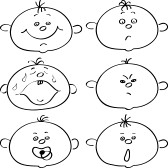 What is my zone?Tool I usedWhat is my zone?Help?Help?What is my feeling?What is my zone?Tool I usedWhat is my zone?YNWhat is my feeling?What is my zone?Tool I usedWhat is my zone?Help?Help?What is my feeling?What is my zone?Tool I usedWhat is my zone?YNWhat is my feeling?What is my zone?Tool I usedWhat is my zone?Help?Help?What is my feeling?What is my zone?Tool I usedWhat is my zone?YNWhat is my feeling?What is my zone?Tool I usedWhat is my zone?Help?Help?What is my feeling?What is my zone?Tool I usedWhat is my zone?YN